HR CLIENT INTAKE FORMDisclaimer: Thank you for your interest in being a client of [HR SERVICE PROVIDER'S NAME]. This form is used to collect information about new clients and used for internal purposes only. The information you provide is confidential and will be treated accordingly.Company Name: _____________________Street Address: __________________________________________City: _____________________ State: _____________________ ZIP Code: ________Phone: _____________________ Website: _____________________Contact Person Information:Name: _____________________ Position: _____________________E-Mail: _____________________ Phone (if different): _____________________What type of business do you have? _____________________How many employees are currently in your company? _____________________What are the main products or services that you offer?What are the main HR challenges you are currently facing?What are your company’s short-term HR goals?What are your company’s long-term HR goals?Which of the following would you like assistance with?List any other HR issues that you would like us to address:Were you referred to us by someone else?  Yes  NoIf yes, by whom? _____________________If no, how did you hear about us? _____________________Client Signature: ______________________ Date: ______________________Print Name: ______________________CLIENT INFORMATIONQUESTIONNAIREHR SERVICESCompensation and BenefitsEmployment Law ComplianceCredentials VerificationHR Technology and SoftwareDocument DraftingInterview CoachingDownloadable DocumentsJob DescriptionsEducation VerificationPerformance ManagementEmployee EngagementPolicies/Employee ManualsEmployee RetentionReference ChecksEmployee TerminationsTalent Acquisition and RecruitmentEmployment AgreementsTraining and DevelopmentREFERRALSIGNATURE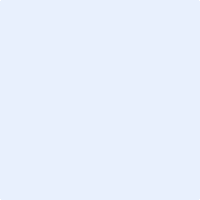 